Now, find the regression equation to fit the data by going back to you home screen, press stat, CALC, 0: ExpReg. Make sure the Xlist is L1, the Ylist is L2, and the Stor RegEq is Y2, then press enter to calculate.Any quantity that grows or decays at a fixed rate at regular intervals grows or decays exponentially. Many real-world phenomena can be modeled by exponential functions to show how things grow or decay over time. Examples of such phenomena include the studies of the population growth of people, bacteria, and viruses; the decay of radioactive substances; the change of temperatures; and the accumulation of interest or the payment of credit.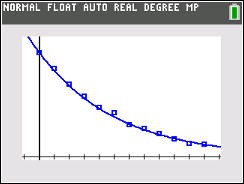 In Problem 1, a simulation involving dice will generate a data set that can be modeled by a function in the form . You will use the Probability Simulation App on the TI-84 CE to help you find a value of  and then determine a possible value of .In the simulation, we toss a large number of dice, remove all the dice with certain face value(s) such as 6’s, 3’s and 4’s, etc., and then repeat these two steps until only a few dice are left. To run the simulation, you will have to repeat the process detailed below on the Prob Sim App several times.Imagine that a stomach bug is spreading through your school and you are trying to keep track of the number of students who have not yet become ill. You can suppose that:Each die represents a person. Each toss represents a week.If a 6 comes up, a student becomes ill, so remove that die from the population. Running the Probability Simulation App:    Press the apps key on the handheld and scroll down to 0: Prob Sim and press enter or just press 0.Scroll down to 2: Roll Dice or just press 2.Since initial number of dice, you will start with 200 dice to roll.At the bottom of the Prob Sim App you see tabs, to start rolling the dice, press the ROLL tab, this will roll the first die.Now the tabs at the bottom have changed to increase the number of rolls by 1, 10, or 50. Press the corresponding tabs until your initial roll count is 200. Press the right arrow button and find the frequency of the sixes rolled. You will now subtract this amount from the starting number of dice (200) as this stands for the number of ill students removed.Fill in the table below and repeat this process until very few students remain (at least 10 trials). You can start the simulation again by pressing the ESC tab (y =), ESC (y =), YES (y =), 2: ROLL DICE. Your dice count (number of dice remaining) should be the result after step 6.In Problem 1, a simulation involving dice will generate a data set that can be modeled by a function in the form . You will use the Probability Simulation App on the TI-84 CE to help you find a value of  and then determine a possible value of .In the simulation, we toss a large number of dice, remove all the dice with certain face value(s) such as 6’s, 3’s and 4’s, etc., and then repeat these two steps until only a few dice are left. To run the simulation, you will have to repeat the process detailed below on the Prob Sim App several times.Imagine that a stomach bug is spreading through your school and you are trying to keep track of the number of students who have not yet become ill. You can suppose that:Each die represents a person. Each toss represents a week.If a 6 comes up, a student becomes ill, so remove that die from the population. Running the Probability Simulation App:    Press the apps key on the handheld and scroll down to 0: Prob Sim and press enter or just press 0.Scroll down to 2: Roll Dice or just press 2.Since initial number of dice, you will start with 200 dice to roll.At the bottom of the Prob Sim App you see tabs, to start rolling the dice, press the ROLL tab, this will roll the first die.Now the tabs at the bottom have changed to increase the number of rolls by 1, 10, or 50. Press the corresponding tabs until your initial roll count is 200. Press the right arrow button and find the frequency of the sixes rolled. You will now subtract this amount from the starting number of dice (200) as this stands for the number of ill students removed.Fill in the table below and repeat this process until very few students remain (at least 10 trials). You can start the simulation again by pressing the ESC tab (y =), ESC (y =), YES (y =), 2: ROLL DICE. Your dice count (number of dice remaining) should be the result after step 6.1.	The first two columns contain the trial number and the number of dice remaining (number of students who have not yet become ill) after that trial.a.	For the first function , explain why  is initial the number of dice.In the third column, ratio, the ratios between consecutive entries in Column B,  … etc., have been calculated.b. Explain what each ratio represents. The value of for the first function is the average value of these ratios. Find this average .c. 	Explain why this value of  is a reasonable choice for the base of an exponential decay function to model this data. d. Record your first function here:  _______________________. 1.	The first two columns contain the trial number and the number of dice remaining (number of students who have not yet become ill) after that trial.a.	For the first function , explain why  is initial the number of dice.In the third column, ratio, the ratios between consecutive entries in Column B,  … etc., have been calculated.b. Explain what each ratio represents. The value of for the first function is the average value of these ratios. Find this average .c. 	Explain why this value of  is a reasonable choice for the base of an exponential decay function to model this data. d. Record your first function here:  _______________________. We now want to graph the data in the table you have created. Quit the simulation and from your home screen, press stat, 1: edit. Enter the trial column data into L1 and the remaining dice data into L2. Now press zoom, 9: ZoomStat.We now want to graph the data in the table you have created. Quit the simulation and from your home screen, press stat, 1: edit. Enter the trial column data into L1 and the remaining dice data into L2. Now press zoom, 9: ZoomStat.Go to your y = screen and enter your function by typing  , then press graph.Go to your y = screen and enter your function by typing  , then press graph.e.	Explain how well the graph of your function fits the data. f. 	According to this model, approximate the percent of the dice that are being removed during each trial.e.	Explain how well the graph of your function fits the data. f. 	According to this model, approximate the percent of the dice that are being removed during each trial.Now, find the regression equation to fit the data by going back to you home screen, press stat, CALC, 0: ExpReg. Make sure the Xlist is L1, the Ylist is L2, and the Stor RegEq is Y2, then press enter to calculate.2. a. Record your regression function here:  _______________________.Now, find the regression equation to fit the data by going back to you home screen, press stat, CALC, 0: ExpReg. Make sure the Xlist is L1, the Ylist is L2, and the Stor RegEq is Y2, then press enter to calculate.2. a. Record your regression function here:  _______________________.Press graph to view the graph of the regression function on the scatterplot.b. Discuss how the graph of the exponential regression function compares to that of your first function.Press graph to view the graph of the regression function on the scatterplot.b. Discuss how the graph of the exponential regression function compares to that of your first function.Theoretically, you would expect that  of the current number of dice would be removed at every trial. 3. 	a.   For this situation, state the theoretical value for . b. 	Record your third function here:  _______________________ using this theoretical value of  and the initial value  you selected for the first function.Theoretically, you would expect that  of the current number of dice would be removed at every trial. 3. 	a.   For this situation, state the theoretical value for . b. 	Record your third function here:  _______________________ using this theoretical value of  and the initial value  you selected for the first function.Graph this third function into Y3 on the Y = screen.Graph this third function into Y3 on the Y = screen.4.	Compute and interpret the following quantities;a.  and   b.  and   c.  and   Note:	It is possible to get an error message if fewer than 12 trials were needed in the simulation. If 18 or more trials were needed, you might want to compute these quantities when x = 15 or some larger value. 4.	Compute and interpret the following quantities;a.  and   b.  and   c.  and   Note:	It is possible to get an error message if fewer than 12 trials were needed in the simulation. If 18 or more trials were needed, you might want to compute these quantities when x = 15 or some larger value. 5.	The half-life of a quantity whose value decreases with time is the length of time it takes for the quantity to decay to half of its initial value. Knowing the value of the half-life of various radioactive elements is sometimes used to determine the age of fossils and other natural objects.a. 	Find the half-life of this decay model using the exponential regression function, .             Hint:	You can use the “Numeric Solver” command from the home page pressing math, 
             C: Numeric Solver. b. 	Find the half-life of this decay model using the theoretical exponential decay function, .5.	The half-life of a quantity whose value decreases with time is the length of time it takes for the quantity to decay to half of its initial value. Knowing the value of the half-life of various radioactive elements is sometimes used to determine the age of fossils and other natural objects.a. 	Find the half-life of this decay model using the exponential regression function, .             Hint:	You can use the “Numeric Solver” command from the home page pressing math, 
             C: Numeric Solver. b. 	Find the half-life of this decay model using the theoretical exponential decay function, .6. 	Suppose you ran another simulation where you removed all the 3’s and 4’s at each trial starting with 220 dice.a. 	Find the theoretical decay function,for this situation. 

Record your answer here: = _________b. 	Find the half-life of a decreasing quantity modeled by the function . 6. 	Suppose you ran another simulation where you removed all the 3’s and 4’s at each trial starting with 220 dice.a. 	Find the theoretical decay function,for this situation. 

Record your answer here: = _________b. 	Find the half-life of a decreasing quantity modeled by the function . Many things such as populations of people and animals grow at an exponential rate, In Problem 2, a simulation involving dice will generate a data set that can be modeled by a function in the form 
. You will use the Probability Simulation App on the TI-84 CE to help you find a value of  and then determine a possible value of .In the simulation, we toss a small number of dice, add a die for each die with certain face value(s) such as 6’s, 3’s and 4’s, etc. and then repeat these two steps until there are around 200 dice. To run the simulation, you will have to repeat the process detailed below on the Prob Sim App several times.Imagine that you are keeping track of the deer population in a nearby animal park. You can suppose thatEach die represents a deerEach toss represents a year. If a 3 or 4 comes up, a deer is born, so add a die to the population. Running the Probability Simulation App:    Press the apps key on the handheld and scroll down to 0: Prob Sim and press enter or just press 0.Scroll down to 2: Roll Dice or just press 2.Since initial number of dice, you will start with 3 – 5 dice to roll.At the bottom of the Prob Sim App you see tabs, to start rolling the dice, press the ROLL tab, this will roll the first die.Now the tabs at the bottom have changed to increase the number of rolls by 1, 10, or 50. Press the corresponding tabs until your initial roll count is 3 – 5. Press the right arrow button and find the frequency of the threes and fours rolled. You will now add their sum total to the amount of starting dice (3 – 5) as this stands for the number of deer born.Fill in the table below and repeat this process until around 200 dice are present (at least 7 – 10 trials). You can start the simulation again by pressing the ESC tab (y =), ESC (y =), YES (y =), 2: ROLL DICE. Your dice count (number of total dice) should be the result after step 6.Many things such as populations of people and animals grow at an exponential rate, In Problem 2, a simulation involving dice will generate a data set that can be modeled by a function in the form 
. You will use the Probability Simulation App on the TI-84 CE to help you find a value of  and then determine a possible value of .In the simulation, we toss a small number of dice, add a die for each die with certain face value(s) such as 6’s, 3’s and 4’s, etc. and then repeat these two steps until there are around 200 dice. To run the simulation, you will have to repeat the process detailed below on the Prob Sim App several times.Imagine that you are keeping track of the deer population in a nearby animal park. You can suppose thatEach die represents a deerEach toss represents a year. If a 3 or 4 comes up, a deer is born, so add a die to the population. Running the Probability Simulation App:    Press the apps key on the handheld and scroll down to 0: Prob Sim and press enter or just press 0.Scroll down to 2: Roll Dice or just press 2.Since initial number of dice, you will start with 3 – 5 dice to roll.At the bottom of the Prob Sim App you see tabs, to start rolling the dice, press the ROLL tab, this will roll the first die.Now the tabs at the bottom have changed to increase the number of rolls by 1, 10, or 50. Press the corresponding tabs until your initial roll count is 3 – 5. Press the right arrow button and find the frequency of the threes and fours rolled. You will now add their sum total to the amount of starting dice (3 – 5) as this stands for the number of deer born.Fill in the table below and repeat this process until around 200 dice are present (at least 7 – 10 trials). You can start the simulation again by pressing the ESC tab (y =), ESC (y =), YES (y =), 2: ROLL DICE. Your dice count (number of total dice) should be the result after step 6.7.	The first two columns contain the trial number and the number of total dice (number of deer in the park population) after that trial.a.	For the first function , explain why  is initial the number of dice.In the third column, ratio, the ratios between consecutive entries in Column B,  … etc., have been calculated.b. Explain what each ratio represents. The value of for the first function is the average value of these ratios. Find this average .c. 	Explain why this value of  is a reasonable choice for the base of an exponential growth function to model this data. d. Record your first function here:  _______________________. 7.	The first two columns contain the trial number and the number of total dice (number of deer in the park population) after that trial.a.	For the first function , explain why  is initial the number of dice.In the third column, ratio, the ratios between consecutive entries in Column B,  … etc., have been calculated.b. Explain what each ratio represents. The value of for the first function is the average value of these ratios. Find this average .c. 	Explain why this value of  is a reasonable choice for the base of an exponential growth function to model this data. d. Record your first function here:  _______________________. We now want to graph the data in the table you have created. Quit the simulation and from your home screen, press stat, 1: edit. Clear your data from Problem 1 by moving to the top of the first column and press clear, enter. Repeat the process for the second column. Now, Enter the trial column data into L1 and the total dice data into L2. Now press zoom, 9: ZoomStat.We now want to graph the data in the table you have created. Quit the simulation and from your home screen, press stat, 1: edit. Clear your data from Problem 1 by moving to the top of the first column and press clear, enter. Repeat the process for the second column. Now, Enter the trial column data into L1 and the total dice data into L2. Now press zoom, 9: ZoomStat.Go to your y = screen and enter your function by typing  , then press graph.Go to your y = screen and enter your function by typing  , then press graph.e.	Explain how well the graph of your function fits the data. f. 	According to this model, approximate the percent of the dice that are being added during each trial.e.	Explain how well the graph of your function fits the data. f. 	According to this model, approximate the percent of the dice that are being added during each trial.8. 	a. Record your regression function here:    _______________________.Press graph to view the graph of the regression function on the scatterplot.b. Discuss how the graph of the exponential regression function compares to that of your first function.Theoretically, you would expect that  of the current number of dice would be added at every trial. 9. 	a.   For this situation, state the theoretical value for . b. 	Record your third function here:  _______________________ using this theoretical value of  and the initial value  you selected for the first function.Graph this third function into Y3 on the Y = screen.10.	Compute and interpret the following quantities;a.  and   b.  and   c.  and   Note:	It is possible to get an error message if fewer than 12 trials were needed in the simulation. If 18 or more trials were needed, you might want to compute these quantities when x = 15 or some larger value. 11.	The doubling time of a quantity whose value increases over time is the length of time it takes for the quantity to double in size. It is applied to population growth, inflation, compound interest, the volume of tumors, and many other things that tend to grow over time.a. 	Find the doubling time of this growth model using the exponential regression function, .Hint:	You can use the “Numeric Solver” command from the home page pressing math, 
             C: Numeric Solver. b. 	Find the doubling time of this growth model using the theoretical exponential growth function, .12. 	Suppose you added a die for each of the 3’s, 5’s, and 6’s at each trial starting with 3 dice. a. 	Find the theoretical growth function,for this situation. 	Record your answer here: = _______________________b. 	Find the doubling time of an increasing quantity modeled by the function . Further IB Extension
A mysterious virus has been spreading over the last several weeks since flu season began. Dr. Murphy and her team of researchers have been watching the spread closely and has modeled the data with the following function:Where  is the number of days since the start of flu season and  is the number of patients who have contracted this mysterious virus.			(a)  i.  Find the number of patients who contracted the virus at the start of flu season. 	      ii.  Find the number of patients who contracted the virus after 6 days.                  [4 marks]			(b)  Find how many days it will take to reach 20,000 patients who have contracted the virus. 											   [3 marks]